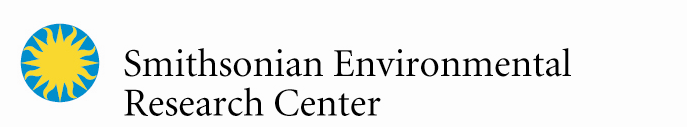 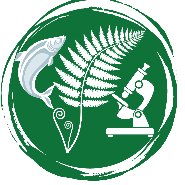 COVID-19 Rules and Regulations- SERC Follows the CDC and Federal workplace guidelines for COVID-19 safety. Your group leader must sign a Google Doc stating that all members of the group will abide by SERC’s policies and regulations. Refusal to follow these guidelines may result in a refusal of service. The document and form will be provided by SERC staff.Participant/Student Group Size- Please limit the number of students to 20 per field trip or 25 people total. You will need 1 chaperone per each group of 5 students. Students must be accompanied to stations and can not be at an activity without an adult from your organization.  Student Numbers-Please realize that we carefully plan our program content, safety, materials and staffing based on the number of students you provide, and that are in your field trip confirmation form. We don’t have infinite elasticity and fluidity, we prepare your program based on the numbers you give us. We realize that student numbers fluctuate.Reduced numbers are not a concern as long as you pay the minimum program fee. We will contact you 1 week before your program to confirm student numbers and times as stated in your original confirmation form.If you bring more than 25 participants then you may be asked to schedule a second program or break up your group.Program Payment for all programs (virtual and in-person)- Field trip fees must be paid up-front. Once you tentatively book your program you have 10 business days to pay or your date/time will be freed up for other groups. You may pay by cash, credit card, or check. Call (443) 482.2216 to pay by credit card.Cancellation- Field trip fees are non-refundable except in the case of emergencies or weather, and will be evaluated on a case by case basis. We will make every effort to reschedule your group first, before considering refunds. To cancel a reservation, please notify us at least five business days in advance by contacting (443) 482.2216 or McDonaldK@si.eduTo make a payment: Call Jeanine Young (443) 482.2202. Dress Code- For safety, all program participants must wear closed toed shoes or sandals that have a back, no Crocs or flip-flops, or high heels. Students should also not wear crop-tops that may expose themselves to cuts or abrasions, shoes and clothes that cannot get wet or muddy, or any clothing with offensive logos or insignias. Failure to wear proper clothing may result in refusal of service or being asked to wear alternative clothing provided by staff. Weather- If you have an outside activity planned, please make sure students are dressed appropriately for weather conditions, including extra water and sunscreen, raincoats, etc. If it is lightly raining we will still continue with programs. If there is heavier rain, or small craft advisory, we may, at SERC’s sole discretion, cancel the program or offer alternative activities or dates. Canoe Trips- For students to participate in canoeing or kayaking they should be able to swim. We also require that air and water temperatures, combined, meet at least 100°F.Need more information? Contact Karen McDonald, (443) 482.2216 or McDonaldK@si.edu School/Group Name:  School/Group Name:  School/Group Name:  School/Group Name:  School/Group Name:  School/Group Name:  School/Group Name:  School/Group Address: School/Group Address: School/Group Address: School/Group Address: School/Group Address: School/Group Address: School/Group Address: Name of Person Booking Field Trip: Name of Person Booking Field Trip: Name of Person Booking Field Trip: Name of Person Booking Field Trip: Name of Person Booking Field Trip: Name of Person Booking Field Trip: Name of Person Booking Field Trip: Work Phone: Work Phone: Work Phone: Cell Phone:Cell Phone:Cell Phone:Cell Phone:Email: Email: Email: Email: Email: Email: Email: Title 1 School? Yes/NoBringing ELL Students?Students with special needs? Yes/no/explainStudents with special needs? Yes/no/explainStudent Experience/comfort level with nature?(very, somewhat, not at all) Student Experience/comfort level with nature?(very, somewhat, not at all) Student Experience/comfort level with nature?(very, somewhat, not at all) Student Experience/comfort level with nature?(very, somewhat, not at all) Student Experience/comfort level with nature?(very, somewhat, not at all) Student Experience/comfort level with nature?(very, somewhat, not at all) Student Experience/comfort level with nature?(very, somewhat, not at all) Type(s) of vehicle passes Type(s) of vehicle passes Type(s) of vehicle passes Type(s) of vehicle passes Type(s) of vehicle passes Type(s) of vehicle passes Type(s) of vehicle passes Bus type A+B= 10-29 passengers ($250/per bus)Bus type C= 30- 50 students ($450/per bus)Bus type D= 51-60 passengers ($500/per bus) Bus type CTL (multifunctional smaller bus) = 11-25 ($250/per bus)Combination of Buses= up 66-80 ($750 total per combination of vehicles)Vans 10-15 passengers= $150 per vanBus type A+B= 10-29 passengers ($250/per bus)Bus type C= 30- 50 students ($450/per bus)Bus type D= 51-60 passengers ($500/per bus) Bus type CTL (multifunctional smaller bus) = 11-25 ($250/per bus)Combination of Buses= up 66-80 ($750 total per combination of vehicles)Vans 10-15 passengers= $150 per vanBus type A+B= 10-29 passengers ($250/per bus)Bus type C= 30- 50 students ($450/per bus)Bus type D= 51-60 passengers ($500/per bus) Bus type CTL (multifunctional smaller bus) = 11-25 ($250/per bus)Combination of Buses= up 66-80 ($750 total per combination of vehicles)Vans 10-15 passengers= $150 per vanBus type A+B= 10-29 passengers ($250/per bus)Bus type C= 30- 50 students ($450/per bus)Bus type D= 51-60 passengers ($500/per bus) Bus type CTL (multifunctional smaller bus) = 11-25 ($250/per bus)Combination of Buses= up 66-80 ($750 total per combination of vehicles)Vans 10-15 passengers= $150 per vanBus type A+B= 10-29 passengers ($250/per bus)Bus type C= 30- 50 students ($450/per bus)Bus type D= 51-60 passengers ($500/per bus) Bus type CTL (multifunctional smaller bus) = 11-25 ($250/per bus)Combination of Buses= up 66-80 ($750 total per combination of vehicles)Vans 10-15 passengers= $150 per vanBus type A+B= 10-29 passengers ($250/per bus)Bus type C= 30- 50 students ($450/per bus)Bus type D= 51-60 passengers ($500/per bus) Bus type CTL (multifunctional smaller bus) = 11-25 ($250/per bus)Combination of Buses= up 66-80 ($750 total per combination of vehicles)Vans 10-15 passengers= $150 per vanBus type A+B= 10-29 passengers ($250/per bus)Bus type C= 30- 50 students ($450/per bus)Bus type D= 51-60 passengers ($500/per bus) Bus type CTL (multifunctional smaller bus) = 11-25 ($250/per bus)Combination of Buses= up 66-80 ($750 total per combination of vehicles)Vans 10-15 passengers= $150 per vanONSITE PROGRAMSONSITE PROGRAMSONSITE PROGRAMSONSITE PROGRAMSONSITE PROGRAMSONSITE PROGRAMSONSITE PROGRAMSDay 1Day 1Day 2Day 2Day 3Day 3Date(s) of Trip:  Type and number of vehicle passes you will need (see above)# Students Projected:Grade(s)/Ages(s)Main Contact Each DayMain Contact Cell PhoneStudent comfort level in nature: Completely comfortable, somewhat comfortable, somewhat uncomfortable, or new to outdoors and natureStudent comfort level in nature: Completely comfortable, somewhat comfortable, somewhat uncomfortable, or new to outdoors and natureStudent comfort level in nature: Completely comfortable, somewhat comfortable, somewhat uncomfortable, or new to outdoors and nature